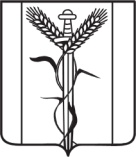  СОВЕТ  КРАСНОАРМЕЙСКОГО СЕЛЬСКОГО ПОСЕЛЕНИЯ        ЕЙСКОГО РАЙОНАРЕШЕНИЕ                                                       пос. КомсомолецОб итогах конкурса на звание «Лучший орган территориального общественного самоуправления Красноармейского сельского поселения Ейского района»В соответствии с постановлением Законодательного Собрания Краснодарского края от 28 февраля 2007 года № 2936-П «О краевом конкурсе на звание «Лучший орган территориального общественного самоуправления», распоряжением администрации муниципального образования Ейского района от 27 февраля 2020 года № 66–р. «О проведении конкурса на звание «Лучший орган территориального общественного самоуправления», распоряжением администрации Красноармейского сельского поселения Ейский район                           от 25 марта 2020 года № 12-р «О проведении конкурса на звание «Лучший орган территориального общественного самоуправления Красноармейского сельского поселения Ейского района» в 2020 году», Совет Красноармейского сельского поселения Ейского района РЕШИЛ:1. Признать победителем конкурса на звание «Лучший орган территориального самоуправления» в 2020 году территориальное общественное самоуправления № 4 Красноармейского сельского поселения Ейского района.2. Общему отделу администрации Красноармейского сельского поселения Ейского района (Дубовка):2.1. до 15 декабря 2020 года направить настоящее решение в районную комиссию по подведению итогов конкурса на звание «Лучший орган территориального общественного самоуправления»;2.2. обнародовать настоящее решение в установленные законом сроки и разместить на официальном сайте Красноармейского сельского поселения Ейского района в сети Интернет.3. Настоящее решение вступает в силу со дня подписания.Глава Красноармейского сельского поселения Ейского района                                                                     А.А. Бурнаевот         14.12.2020 г.     №           54 